Juni 2023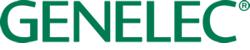 ***ZUR SOFORTIGEN VERÖFFENTLICHUNG***PressemitteilungGenelec erweitert den Umfang seiner 5-Jahres-GarantieIisalmi, Finnland, Juni 2023……Genelec – der weltweit führende Anbieter professioneller Lautsprecher-Lösungen – bietet bereits seit Jahren eine Garantie von 5 Jahren und unterstreicht damit sein Engagement für Nachhaltigkeit und Kundenzufriedenheit. Durch die Registrierung der Modelle auf der Genelec-Website können Genelec-Kunden weltweit ihre Standardgarantie von 2 Jahren um weitere 3 Jahre verlängern. Mit der neuen Garantieerweiterung umfasst die dreijährige Garantieverlängerung jetzt Ersatzteile und Arbeitskosten. Zuvor waren nur Ersatzteile abgedeckt. Seit der Unternehmensgründung vor 45 Jahren hat Genelec Nachhaltigkeit in den Mittelpunkt seiner Designphilosophie gestellt, indem es Lautsprecherlösungen mit einer langen Lebensdauer und geringer Umweltbelastung herstellt. Hinzu kommen die hohe Zuverlässigkeit und die langfristige Verfügbarkeit von Ersatzteilen. Die neue Garantieerweiterung ist ein weiterer wichtiger und konsequenter Schritt.Die Garantieverlängerung wird vom Kunden aktiviert, indem er seine Einkäufe einfach online über die Genelec-Website registriert. Dieser Prozess wurde durch QR-Codes auf den Produktverpackungen beschleunigt und vereinfacht. Sie ermöglichen ein einfaches Scannen der Modelle und Seriennummern. Sobald die Kundendaten und der Kaufnachweis hochgeladen wurden, können die weltweiten Servicezentren der Genelec-Vertriebspartner den Garantiestatus von Modellen, die zur Reparatur eingesandt werden, schnell überprüfen.„Wir haben uns schon immer darauf konzentriert, Lautsprecherlösungen zu entwickeln, die unseren Kunden zuverlässige Leistung über Jahrzehnte bieten, aber wir möchten ihnen auch die zusätzliche Sicherheit geben, die mit einer zuverlässigen Garantieverlängerung einhergeht“, kommentiert Ole Jensen, International Sales Director bei Genelec. „Wir sind zuversichtlich, dass unsere neue 5-Jahres-Garantie das Leben unserer Kunden vereinfacht, die Vertrauenswürdigkeit der Marke Genelec hervorhebt und unser kontinuierliches Engagement für eine nachhaltige Entwicklung unterstreicht.“Für weitere Informationen besuchen Sie bitte www.genelec.de/garantie***ENDE***Über GenelecSeit der Firmengründung 1978 sind professionelle Lautsprecher das Kerngeschäft von Genelec. Das große Engagement in Forschung und Entwicklung hat zu einer ganzen Reihe von revolutionären Designs geführt und Genelec als Marktführer bei Aktivlautsprechern etabliert. Auch vier Jahrzehnte später folgen alle Genelec Lautsprecher der ursprünglichen Philosophie, eine zuverlässige, neutrale und von der Lautsprechergröße unabhängige Klangwiedergabe zu garantieren. Zusätzlich bieten sie die Möglichkeit, sich an die akustischen Gegebenheiten der Hörumgebung anzupassen. Genelec-Kunden erhalten erstklassige Unterstützung vor Ort: von der akustischen Beratung und Kalibrierung über den technischen Service bis hin zur Gewährleistung einer langen Produktlebensdauer. Der Kauf eines Genelec-Produkts ist eine sichere langfristige Investition in ein herausragendes und zuverlässiges Klangerlebnis.Für weitere Presse-Informationen kontaktieren Sie bitte: Howard Jones, GenelecT:	+44 (0)7825 570085E:	howard.jones@genelec.com